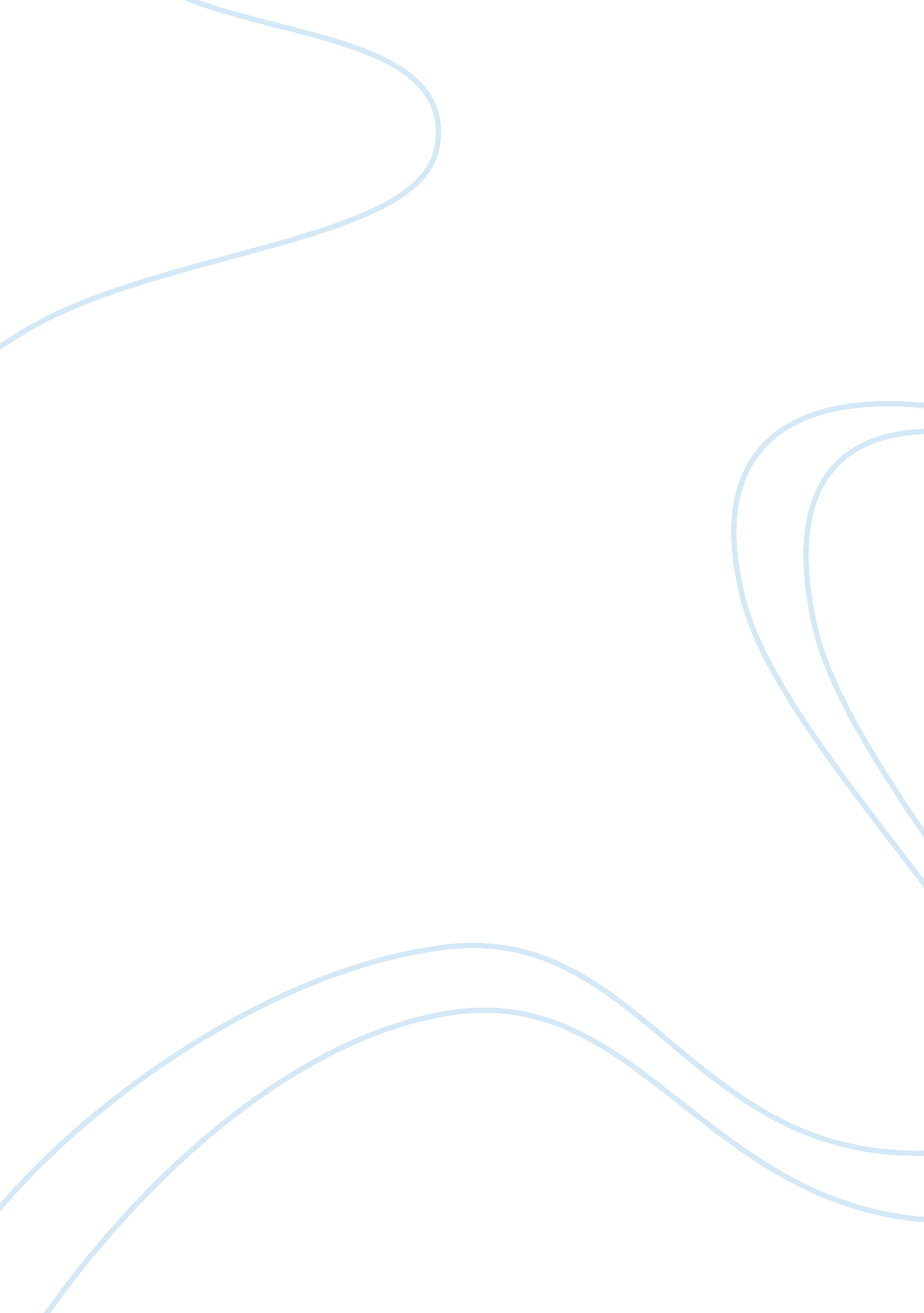 English final intro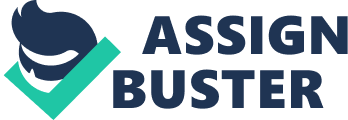 From as early as the sass to present day, demutualization has been a constant battle. Slavery and the Holocaust were two of the most horrific forms of demutualization from a history standpoint. * In today's society, computers and machines are being integrated more and more into our daily lives. Artificial " workers" have taken over banks, automotive companies, and schools. * Tokyo has even replaced human teachers with robot teachers. Novels including Unwind by Neal Steersman and The Hunger Games by Suzanne Collins show outstanding viewpoints on demutualization. This deprivation of human qualities and the degradation of humans happen in our day to day lives. Body Paragraphs * The Nazis came to power in 1933 and their hatred of Jews was part of their ideology. Approximately 11 million lives were lost because of cruel racist prejudice. * Doll Hitler grew power in Germany and started the Nazi race and army. Hitler had view of a perfect race of blonde haired blue eyed people. The Nazis used the Jews as a scapegoat and told the citizens of Germany that Jewish people were responsible for all of their problems. They captured all the Jews and held them in concentration amps. Very few escaped and those who did not, were murdered; either by gas chamber or shootings and burned them all. * Those who did not agree with the Nazis were disgusted by this gruesome act of demutualization. No person deserves to be treated as less than a human but the Jews during this duration were treated worse than animals. * In the fictional novel The Hunger Games, selected teenagers are forced to fight for their lives in an arena while the entire nation watches. Leaders from the capitol who are in power use this tactic to euthanize the people from the other districts. They showed demutualization on a grand scale by assigning very little value to human life. " Look how we take your children and sacrifice them and there is nothing you can do" is a quote taken from this novel that demonstrates these individuals are treated as though they have no capacity for conscious awareness. This game was put in place to remind the people of the districts of their vulnerability and lack of power. As the Games reach their climax, the Kingmakers release a pack of genetically mutated wolves to chase the remaining candidates. * The wolves are mutations of the dead tributes. Another show of the Capitol's rower, the government has literally euthanized the fallen boys and girls and turned them into animals. * Since the citizens of the capitol were so self-absorbed they did not have any empathy for what the tributes were going through. They only saw the tributes are merely a pawn to be moved in a game. Unwind is a novel that introduces a world where people are euthanized into a " donation" and property. The Bill of Life legalized a process in which people between the ages of 13-18 can be " unwound. " * The law states that it does not violate the Bill or Rights as long as the unkindness are 100% alive Just donated separately. This brings us to the main theme of demutualization. " Of course, if more people had been organ donors, unwinding never would have happened but people like to keep what's theirs, even after they're dead. It didn't take long for ethics to be crushed by greed. Unwinding became big business, and people let it happen" This quote shows how no one ever considered how terrifying being unwound was as long as they aren't negatively effected by it. * This is related to an evident political issue of our time; abortion. Millions of fetus are aborted and like unwinding it's considered socially acceptable. The " donated" body parts are sold for money, so the demutualization doesn't end with them being disemboweled and having all their body parts severed. They are only organs now, Just government property. * Unwinding is basically aborting your child if they don't meet the standards of the parent's. Connors or the other millions of people who were unwinds were property in a sense. Even more than piece of property is a tithe. A tithe is someone who is born for one purpose, to be unwound. * The unwinds never got a chance at life and if they did try to escape, a special police unit was designed to catch and take them to a harvest camp. Once the order was signed it's final. It might as well be a death certificate. * Tokyo has started to test robot teachers instead of human teachers. The robot itself has no intelligence, no ability to learn, and no identity. It is Just a tool, like a computer. * It can only express six emotions and can't do much more than call out name and shout out simple orders. * There are motors and wiring around the eyes and mouth to express these different feelings. Not only is it completely dehumidifying the way students are suppose to learn it is downright creepy and makes young children cry. 